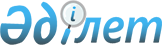 О признании утратившим силу приказа Министра цифрового развития, инноваций и аэрокосмической промышленности Республики Казахстан от 12 октября 2020 года № 380/НҚ "Об утверждении Правил функционирования конструкторских бюро"Приказ Министра цифрового развития, инноваций и аэрокосмической промышленности Республики Казахстан от 22 февраля 2022 года № 60/НҚ. Зарегистрирован в Министерстве юстиции Республики Казахстан 23 февраля 2022 года № 26907
      ПРИКАЗЫВАЮ:
      1. Признать утратившими силу приказ Министра цифрового развития, инноваций и аэрокосмической промышленности Республики Казахстан от 12 октября 2020 года № 380/НҚ "Об утверждении Правил функционирования конструкторских бюро" (зарегистрирован в Реестре государственной регистрации нормативных правовых актов за № 21441).
      2. Департаменту инновационной экосистемы и научно-технического развития Министерства цифрового развития, инноваций и аэрокосмической промышленности Республики Казахстан обеспечить:
      1) государственную регистрацию настоящего приказа в Министерстве юстиции Республики Казахстан;
      2) размещение настоящего приказа на интернет-ресурсе Министерства цифрового развития, инноваций и аэрокосмической промышленности Республики Казахстан;
      3) в течение десяти рабочих дней после государственной регистрации настоящего приказа, представление в Юридический департамент Министерства цифрового развития, инноваций и аэрокосмической промышленности Республики Казахстан сведений об исполнении мероприятий, предусмотренных подпунктами 1) и 2) настоящего пункта.
      3. Контроль за исполнением настоящего приказа возложить на курирующего вице-министра цифрового развития, инноваций и аэрокосмической промышленности Республики Казахстан.
      4. Настоящий приказ вводится в действие по истечении десяти календарных дней после дня его первого официального опубликования.
      "СОГЛАСОВАН"Министерство индустриии инфраструктурного развитияРеспублики Казахстан
      "СОГЛАСОВАН"Министерство финансовРеспублики Казахстан
      "СОГЛАСОВАН"Министерство национальнойэкономики Республики Казахстан
					© 2012. РГП на ПХВ «Институт законодательства и правовой информации Республики Казахстан» Министерства юстиции Республики Казахстан
				
      Министр цифрового развития, инновацийи аэрокосмической промышленностиРеспублики Казахстан 

Б. Мусин
